FICHA DE INSCRIÇÃO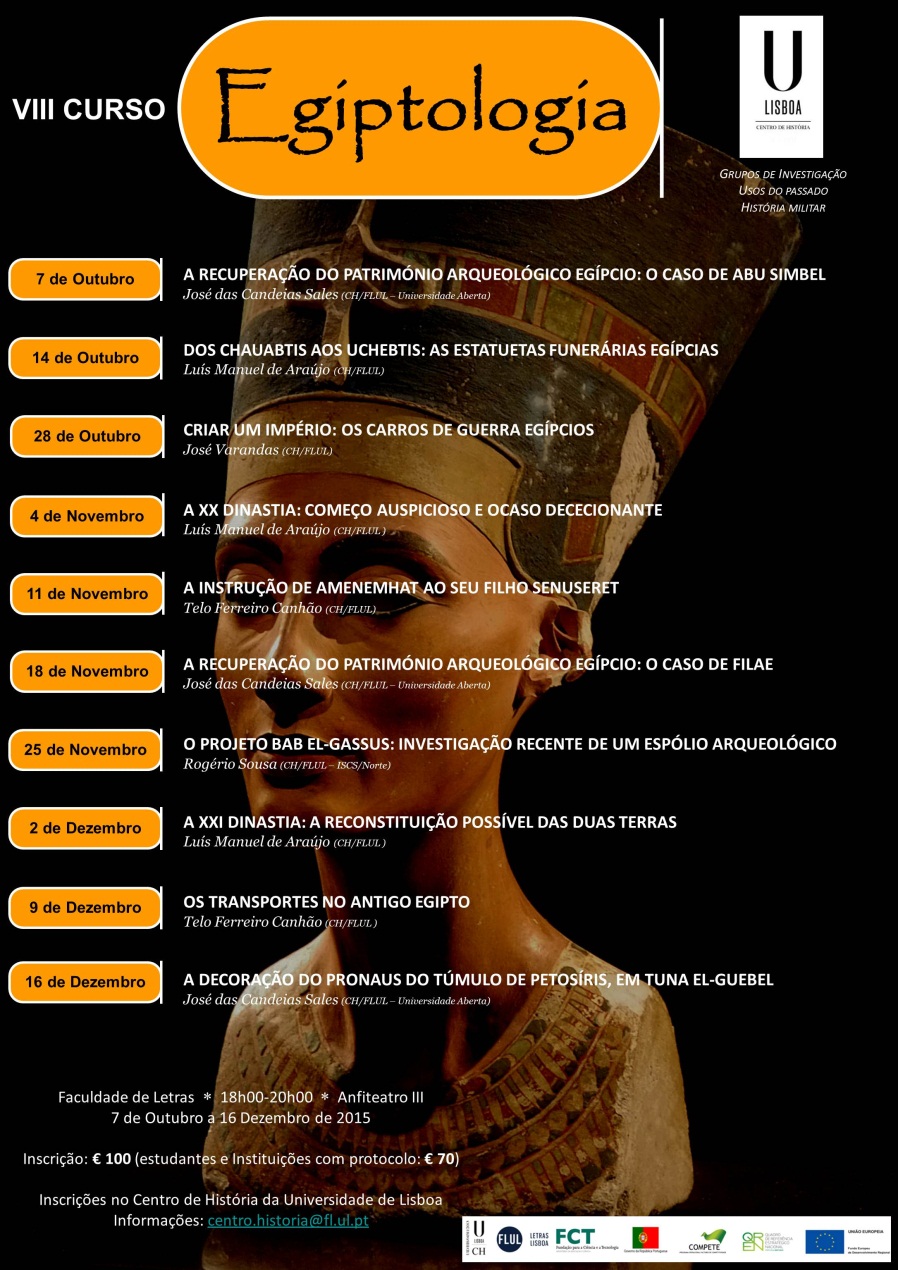 Nome:_____________________________________________________________________________________________________________________________________________________morada:_______________________________________________________________________Código postal e localidade:________________________________________________________N.º de contribuinte:_______________________e-mail:________________________________Telefone:________________________________Profissão:_____________________________________________________________________ Entidade patronal/instituição de ensino:___________________________________________Meio de Pagamento:Numerário:   ________________________________                                                                       Cheque nº: __________________________________ Banco: _____________________________________(cheques emitidos à ordem da Faculdade de Letras da Universidade de Lisboa)Já participou em outras iniciativas promovidas pelo Centro de História?        Sim  □         Não  □